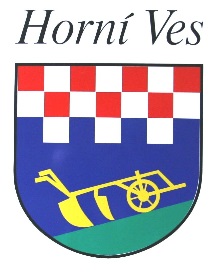   13. ZASEDÁNÍ ZASTUPITELSTVA OBCE Horní Ves       konané dne 11.12.2019 na OÚ Horní Ves. 1. Zahájení. 13. zasedání ZO Horní Ves zahájil starosta obce Petr Kapoun v 18:05 hod., starosta přivítal zastupitele obce, 2 hosty a účetní obce paní Trávníčkovou a konstatoval, že zastupitelstvo obce je usnášení schopné, přítomno je 7 členů zastupitelstva.Program:	1. Zahájení      2. Majetkoprávní záležitosti3. Stavební záležitosti4. Návrh rozpočtu obce na rok 2020	5. Návrh rozpočtového výhledu na roky 2021-2023	6. Životní prostředí		7. Lesní hospodářství  	8. Finanční záležitosti	9. Různé	10. Rozpočtové opatření č. 8/2019Dnešní zasedání bylo řádně svoláno, zastupitelé pozváni telefonicky a e-mailem a pozvánka byla umístěná na úřední desce OÚ.    Ověřovatelé zápisu:                           Ing. Milan Makovička, Pavel PilátZápis z min. jednání ověřili:   	Vlastimil Lysý, Karel MachUsnesení č.01/13/2019.Zastupitelstvo obce schválilo program svého 13. zasedání a ověřovatele zápisu.Hlasování:   pro 7   proti 0    zdržel          usnesení bylo přijato  2.  Majetkoprávní záležitostia) Vytyčení hranice plotu na pozemku 533/3Obec obdržela vytyčovací náčrt plotu umístěného na pozemku p.č. 533/3, který se dotýká pozemku p.č. 1263/3 v majetku obce. Stavbou plotu není dotčen pozemek p.č. 1263/3.b) Koupě pozemku 1322/1 SŽDC informuje, že čeká na aktualizovanou technickou složku, kde dojde k aktualizaci určení kabelové trasy. Po té bude podán návrh na prodej pozemku obci. O koupi pozemku podala obec žádost v roce 2017.  Informaci poskytla pí. Čermáková, SŽDC, Odbor prodeje a pronájmu.c) Dohoda o příjezdu k nemovitostiStarosta seznámil ZO s žádostí vlastníků nemovitosti č.p. 154. Vlastníci podali žádost o uzavření dohody s obcí o souhlasu s právem příjezdu ke své nemovitosti přes pozemek p.č. 1324. Právo přístupu vzniklo kolaudací nemovitosti. Souhlas o příjezdu byl schválen usnesením č. 02/12/2015 při prodeji parcely vlastníkům nemovitosti č.p. 154. Ve výše uvedeném pozemku je umístěno vedení STL plynovodu ve vlastnictví obce.3. Stavební záležitosti a) Návrh studie hasičské zbrojnice a klubovny v č.p. 14Starosta obce seznámil ZO s návrhem studie stavebního řešení nové hasičské zbrojnice v č.p. 14.Studii vypracoval architekt ing. Slabý. ZO se dohodlo, že návrh studie bude konzultován s SDH H.V. a bude dále projednán na následujícím ZZO.b) Stavba VO solární – na PerkáchStarosta seznámil ZO s provedením stavby veřejného solárního osvětlení na Perkách a opravou osvětlení u č.p. 143. Práce provedla společnost E-SEA s.r.o.b) Souhlas s provedením stavbyStarosta seznámil ZO s koordinačním výkresem stavby – Rodinný dům Horní Ves na parcele st. 58, 63, 1338 a 65/3. Dle koordinačního výkresu nově navrhovaný zastavěný prostor zasahuje do stávající cesty s povrchem TTP. Tento prostor je v majetku investora.4. Návrh rozpočtu obce na rok 2020Návrh rozpočtu na rok 2020 bude vyvěšen 12.12.2019 na úřední desce. Předpokládané příjmy jsou 8342,4 tis. Kč a výdaje 8342,4 tis. Kč. Návrh rozpočtu je vyrovnaný. ZO nevzneslo připomínky k návrhu rozpočtu. Návrh rozpočtu je přílohou k tomuto zasedání.Usnesení č.02/13/2019.ZO schválilo návrh rozpočtu na rok 2020.Usnesení bylo pro 7 hlasy, proti 0, zdržel 0.              usnesení bylo přijato  5. Rozpočtový výhled na roky 2021 - 2023Starosta obce seznámil ZO s Výhledem rozpočtu obce na roky 2021 až 2023. Návrh výhledu rozpočtu vyvěšen 11.12.2019 na úřední desce. ZO nevzneslo připomínky k Výhledu rozpočtu. Výhledu rozpočtu je přílohou k tomuto zasedání.Usnesení č.03/13/2019.ZO schválilo Výhled rozpočtu na roky 2021 až 2023.Usnesení bylo pro 7 hlasy, proti 0, zdržel 0.6. Životní prostředía) Rozbor pitné vodyvýsledek vzorku pitné vody odebraný 19.11.2019:dusičnany 8,2 mg/lpH 6,8bakterie 0b) Poplatky TKO na rok 2020Starosta obce představil návrh na výběr poplatků za svoz komunálního odpadu. Dle vyhlášky obce jsou poplatky stanoveny 500,-Kč /občana, dále 500,- Kč/rekreační objekt. Děti do 15-ti let jsou od poplatku osvobozeny. Starosta navrhl výši tohoto poplatku pro rok 2020 neměnit. Skutečné náklady budou účtovány obci společností SOMPO a.s. na rok 2020 ve výši 685 Kč/obyvatele (rekreační objekt).Ceny jsou uvedeny včetně DPH.Usnesení č.04/13/2019.Zastupitelstvo obce schválilo poplatek za svoz komunálního odpadu ve výši 500,-Kč/obyvatele, 500,-Kč/rekreační objekt, děti do 15-ti let jsou od poplatku osvobozeny.Hlasování:      pro  7     proti   0    zdržel  0        usnesení bylo přijato  c) Poplatky za psy 2020.Starosta obce navrhl ZO poplatek za každého psa pro rok 2020 ve výši 100,-Kč.Cena je uvedena včetně DPH.Usnesení č. 05/13/2019.ZO schválilo výši poplatku za každého psa 100,-Kč včetně DPH.Hlasování:         pro  7     proti   0    zdržel  0        usnesení bylo přijato  d) Obecně závazná vyhláška obce Horní Ves č. 1/2019,o místním poplatku za provoz systému shromažďování, sběru, přepravy, třídění, využívání a odstraňování komunálních odpadůStarosta obce představil návrh vyhlášky o místním poplatku za TKO.Usnesení č.06/13/2019.Zastupitelstvo obce schválilo Obecně závazná vyhláška obce Horní Ves č. 1/2019,o místním poplatku za provoz systému shromažďování, sběru, přepravy, třídění, využívání a odstraňování komunálních odpadů.Hlasování:      pro  7     proti   0    zdržel  0        usnesení bylo přijato  b) Obecně závazná vyhláška obce Horní Ves č. 2/2019, o místním poplatku ze psůStarosta obce představil návrh vyhlášky o místním poplatku ze psů.Usnesení č.07/13/2019.Zastupitelstvo obce schválilo Obecně závaznou vyhlášku obce Horní Ves č. 2/2019 o místním poplatku ze psů.Hlasování:      pro  7     proti   0    zdržel  0        usnesení bylo přijato  7. Lesní hospodářstvía) Pálení větví	Větve stahuje pálí p. Samek. 31.10. pomáhali s pálením větví SDH v Ještěnici pod chatou.b) Drcení holinObjem drcených větví je 3310 m3 – Lísek nad tratí a pod tratí, c) Stavba oplocenekPetr Parkan provádí stavbu oplocenek v Ještěnici nad chatou. Celková délka oplocenky je 1350 m. Vysazeny byly tyto druhy -  douglaska, dub, buk, modřín, javor, jedle, lípa. Celkové množství vysazených sazenic 8405 ks do podrcených ploch.Na trhu je nedostatek sadebního materiálů.d) Pěstební práceVýchovné zásahy jsou provedeny v Ještěnici. Z probírek bude použit materiál na kůly na stavbu oplocenekb) Dotační možnostiŽádost o 18 000 Kč dotace na drcení holin. Celkové náklady 32 000 Kč. Žádost byla podána na Kraj Vysočina. c) Dokončení oprav lesních cestDokončení oprav lesních cest v měsíci listopadu provedla v hodnotě 136 000 Kč 1. Kamenická stavební a obchodní firma. s.r.o. d) ) Plán financování obnovy vodovoduZastupitelstvo obce projednalo plán financování obnovy vodovodu ve smyslu § 8 odst. 11 zákona č. 274/2001 Sb., o vodovodech a kanalizacích, ve znění pozdějších předpisů. který pro obec zpracovala VoKa ekologické stavby s.r.o.Usnesení č.08/13/2019.Zastupitelstvo obce schválilo plán financování obnovy vodovodu ve smyslu § 8 odst. 11 zákona č. 274/2001 Sb., o vodovodech a kanalizacích.Hlasování:      pro  7     proti   0    zdržel  0        usnesení bylo přijato  8. Finanční záležitostiZdroj: výkaz FIN 11/2019Rozpočtové příjmy 	13 082 259 KčDaňové příjmy    		5 130 268 KčLesní hospodářství	4 660 729 KčPřevody vlastních fondů	2 817 000 KčRozpočtové výdaje 	11 891 445 KčBěžné výdaje 		 4 301 015KčLesní hospodářství	4 773 430 KčKapitálové výdaje		2 817 000 KčHospodářský výsledek   1 190 814 Kč7. Různéa) KZO – přísálí barPan Aleš Hamrle prezentoval ZO návrh provedení barového pultu v přísálí. Konstrukce je provedena kombinací dřeva a lamina, ve přední části s částečným kamenným obkladem. Předpokládaná realizační cena je 79.900 Kč.Usnesení č.09/13/2019.Zastupitelstvo obce schválilo výrobu a umístění baru do přísálí KZO dle předloženého návrhu a cenové nabídky.Hlasování:      pro  7     proti   0    zdržel  0        usnesení bylo přijato  b) Pracovní smlouva Milan SamekZaměstnanci obce p. Milanu Samkovi končí pracovní smlouva 31.12.2019. ZO projednalo prodloužení pracovní smlouvy p. Samkovi a doporučilo obecnímu úřadu prodloužit pracovní smlouvu o jeden rok.8. Rozpočtové opatření č. 8/2019Starosta obce seznámil ZO s rozpočtovým opatřením č.8/2019 – příjmy a výdaje jsou vyrovnané.Oznámení o návrhu rozpočtového opatření bylo vyvěšeno na úřední desce.        Zapsal :                              Ing. Petr Kapoun		                                starosta      V Horní Vsi  3.11.2019      Ověřovatelé zápisu:   	 ing. Milan Makovička			  	 Pavel Pilát